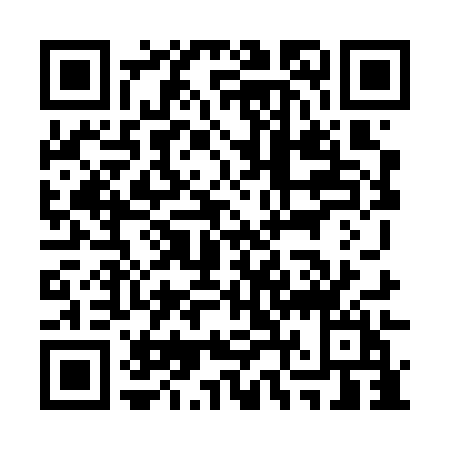 Ramadan times for Devant-le-Bois, BelgiumMon 11 Mar 2024 - Wed 10 Apr 2024High Latitude Method: Angle Based RulePrayer Calculation Method: Muslim World LeagueAsar Calculation Method: ShafiPrayer times provided by https://www.salahtimes.comDateDayFajrSuhurSunriseDhuhrAsrIftarMaghribIsha11Mon5:125:127:0112:493:576:386:388:2112Tue5:105:106:5912:493:586:406:408:2313Wed5:075:076:5712:493:596:426:428:2514Thu5:055:056:5512:484:006:436:438:2615Fri5:035:036:5212:484:016:456:458:2816Sat5:005:006:5012:484:026:476:478:3017Sun4:584:586:4812:484:036:486:488:3218Mon4:554:556:4612:474:046:506:508:3419Tue4:534:536:4412:474:056:516:518:3520Wed4:514:516:4112:474:066:536:538:3721Thu4:484:486:3912:464:076:556:558:3922Fri4:464:466:3712:464:086:566:568:4123Sat4:434:436:3512:464:096:586:588:4324Sun4:404:406:3312:464:107:007:008:4525Mon4:384:386:3012:454:117:017:018:4726Tue4:354:356:2812:454:127:037:038:4927Wed4:334:336:2612:454:127:047:048:5128Thu4:304:306:2412:444:137:067:068:5329Fri4:274:276:2112:444:147:087:088:5530Sat4:254:256:1912:444:157:097:098:5731Sun5:225:227:171:435:168:118:119:591Mon5:195:197:151:435:178:128:1210:012Tue5:175:177:131:435:188:148:1410:033Wed5:145:147:111:435:188:168:1610:054Thu5:115:117:081:425:198:178:1710:075Fri5:095:097:061:425:208:198:1910:096Sat5:065:067:041:425:218:208:2010:117Sun5:035:037:021:415:228:228:2210:138Mon5:005:007:001:415:228:248:2410:169Tue4:574:576:581:415:238:258:2510:1810Wed4:554:556:551:415:248:278:2710:20